RESUME   TARUN KARMA   S/O Mr. Suresh Karma   Patel Nagar Khargone M.P   Contact- 9981574343, 9926734790   Email: - tarun.karma12@gmail.com   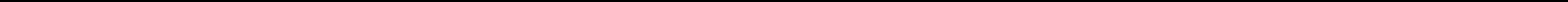 OBJECTIVE:    To encourage creativity and high-order thinking in a way that increase student’s performance.   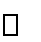 PERSONAL DETAILS:   Mothers name                                     :                       Smt. Pushpa Karma   Date of Birth                                        :                       21 Oct 1997   Language                                            :                       Hindi & English   Marital status                                       :                       Single   Sex                                                      :                       Male   Religion                                                :                      Hindu   Nationality                                            :                      Indian   State                                                    :                      Madhya Pradesh    EDUCATION QUALIFICATION   Class 10th        :    From MPBSE Bhopal , 2013   Class 12th        :    From MPBSE Bhopal , 2015   B.Sc. Math       :   From MS Brij University , 2018   M.A History.     : From DAVV INDORE OTHER QULIFICATION     CCC certificate   Hobbies    Travelling   WORK EXPERIENCE   3 year experience of teaching GS & Reasoning as a Faculty .  Presently working in Allen career institute. DECLARATION   I hereby certify that above information is correct to best of my knowledge.   Date: - 03/02/2021Place: - Vadodara                                                                                            TARUN KARMA    